 План тренировок для мужчин без тренировки ног http://www.tvoytrener.com/metodiki_obhcie/trenirovki_dlia_mujchin.php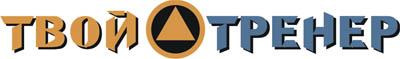 ИНДИВИДУАЛЬНЫЙ КОМПЛЕКС УПРАЖНЕНИЙЗаказать индивидуальный комплекс упражнений от Тимко Ильи (автора этого тенировочного плана и всех планов на сайте) вы можете здесь:http://www.tvoytrener.com/sotrydnichestvo/kompleks_upragnenii.phpЭтот план есть в нашем приложении «ТВОЙ ТРЕНЕР»НАШИ  БЕСПЛАТНЫЕ  КНИГИОБРАЩЕНИЕ  СОЗДАТЕЛЯ САЙТАЕсли вам понравился план тренировок - поддержите проект.
Команда нашего сайта делает всё возможное, чтобы вся информация на нём была абсолютно бесплатной для вас. И я надеюсь, что так будет и дальше. Но денег, что приносит проект, недостаточно для  его полноценного развития.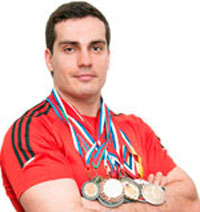 Реквизиты для перевода денег вы можете посмотреть здесь: http://www.tvoytrener.com/sotrydnichestvo/poblagodarit.php (С уважением, создатель и автор сайта Илья Тимко.)ТРЕНИРОВКА  1  (грудь, спина)1 НЕДЕЛЯ2 НЕДЕЛЯ3 НЕДЕЛЯ4 НЕДЕЛЯ5 НЕДЕЛЯ6 НЕДЕЛЯ7 НЕДЕЛЯРазминка 5–10 минутПодъём ног в висе(3х10-15)Жим штанги лёжа классический (4-5х5-10)Жим гантелями лёжа под углом вверх (4х6-10)Сведение рук в тренажёре (3х12-15)Подтягивания широким хватом к груди (3х6-12)Тяга горизонтального блока(3-4х8-12)Пуловер лёжа с гантелей(3х10-15)Заминка 2-5 минутТРЕНИРОВКА  2  (плечи, трапеции)Разминка 5–10 минутСкручивания в римском стуле (3х12-15)Гиперэкстензия(3х10-15)Жим штанги стоя с груди(4-5х6-10)Жим гантелями сидя(4х8-12)Махи гантелями в стороны (3х12-15)Протяжка со штангой стоя (3х10-15)Шраги со штангой(3х10-15)Заминка 2-5 минутТРЕНИРОВКА  3  (бицепс, трицепс, предплечья)Разминка 5–10 минутСкручивания на наклонной скамье (3х10-15)Отжимания от брусьев(4-5х6-12)Французский жим лёжа с гантелями (3х10-15)Подтягивания обратным хватом к груди (3-4х6-12)Сгибание рук с гантелями молот (3х10-15)Сгибание руки сидя через колено (3х10-15)Сгибание и разгибание запястий со штангой (3х10-15)Заминка 2-5 минут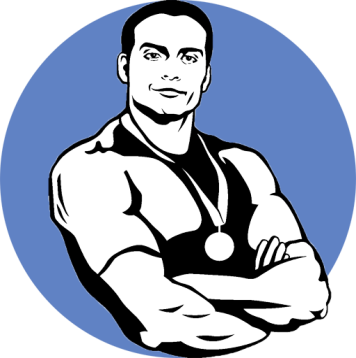 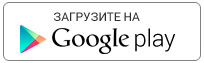 https://play.google.com/store/apps/details?id=com.tvoytrener.timkoilia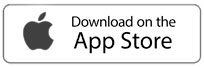 https://itunes.apple.com/ru/app/%D1%82%D0%B2%D0%BE%D0%B9-%D1%82%D1%80%D0%B5%D0%BD%D0%B5%D1%80/id1299904851?mt=8 Версия для компаhttps://yadi.sk/d/MEPa9xnB3R98By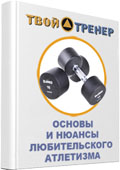 http://tvoytrener.com/kniga_tvoytrener.php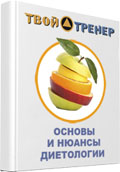 http://tvoytrener.com/kniga_tvoytrener2.phphttp://tvoytrener.com/kniga_tvoytrener3.php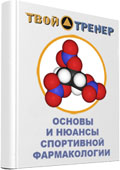 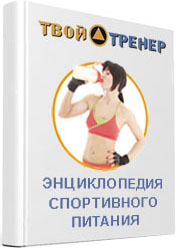 http://tvoytrener.com/kniga_tvoytrener5.php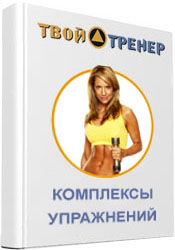 http://tvoytrener.com/kniga_tvoytrener6.phphttp://tvoytrener.com/kniga_tvoytrener4.php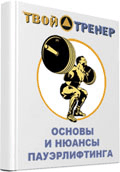 